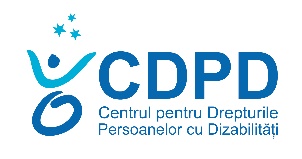 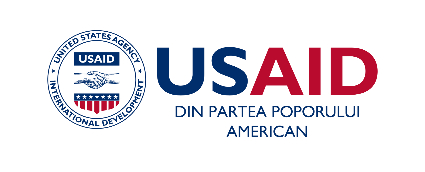 RAPORTPRIVIND EVALUAREA JUDECĂTORIEI BĂLȚI PRIN PRISMA INTEGRĂRII DIMENSIUNII DE DIZABILITATEChișinău 2022Prezentul ”Raport privind evaluarea Judecătoriei Bălți prin prisma integrării dimensiunii de dizabilitate” a fost realizat de Asociația Obștească Centrul pentru Drepturile Persoanelor cu Dizabilități (CDPD) în cadrul proiectului „Suport în dezvoltarea și implementarea politicilor privind accesul la justiție pentru persoanele cu dizabilități”, finanțat de Checchi and Company Consulting, Inc (contract de grant MCI-GRA-2021-01 din 29.10.2021, perioada de implementare 01.11.2021-31.10.2022). Autor: Vitalie Meșter, Director executiv CDPD Acest raport a fost realizat grație suportului generos al poporului american prin intermediul Agenției Statelor Unite pentru Dezvoltare Internațională (USAID). Conținutul acestui raport este responsabilitatea Centrului pentru Drepturile Persoanelor cu Dizabilități și nu reflectă neapărat opinia USAID sau a Guvernului Statelor Unite ale Americii.CUPRINS
Introducere	3Capitolul I.	8Obligațiile instanțelor judecătorești în conformitate cu legislația națională și standardele internaționale privind asigurarea accesului la justiție a persoanelor cu dizabilități	81.1. Concepte cheie privind abordarea dizabilității din perspectiva drepturilor omului	81.2. Principiile internaționale și dispoziții diriguitoare privind accesul la justiție a persoanelor cu dizabilități	111.3. Asigurarea accesibilității fizice și informaționale a sistemului judecătoresc	121.4. Asigurarea ajustărilor de ordin procedural și adecvate vârstei pentru participanții cu dizabilități	141.5. Instruirea specialiștilor din domeniul justiției privind drepturile persoanelor cu dizabilități	17Capitolul II.	18Evaluarea integrării dimensiunii de dizabilitate în politicile interne ale instanței	182.1. Concepte cheie privind asigurarea egalității și nediscriminării persoanelor cu dizabilități din perspectiva unui sistem de justiție incluziv	182.2. Regulamentele și politicile interne ale Instanței Judecătorești Bălți evaluate din perspectiva asigurării integrării dimensiunii de dizabilitate	212.2.1. Organigrama	212.2.2 Regulamentul intern al Judecătoriei Bălți	222.2.3. Regulamentul cu privire la ordinea internă a Secției, sistematizare, generalizare monitorizare a practicii judiciare și relații publice a Judecătoriei Bălți	252.2.4. Planul de achiziții a Judecătoriei Bălți pentru anul bugetar 2021, inclusiv versiunea modificată a acestuia	262.2.5. Raportul privind executarea bugetului Judecătoriei Bălți pentru anul 2021	272.2.6. Planul anual de acțiuni al Judecătoriei Bălți pentru anul 2021	282.2.7. Planul de dezvoltare a Judecătoriei - Model Bălți pentru anii 2021-2023	29Capitolul III.	33Concluzii și recomandări	333.1. Munca şi încadrarea în muncă a persoanelor cu dizabilități	333.2. Organizarea și funcționarea secretariatului instanței judecătorești	353.3. Monitorizarea, colectarea de date statistice și relații cu publicul	363.4. Raportarea anuală și asigurarea transparenței	373.5. Bugetarea și planificarea achizițiilor	383.6. Planificarea acțiunilor de dezvoltare a Judecătoriei Bălți	38Introducere Republica Moldova a ratificat Convenția Organizației Națiunilor Unite privind drepturile persoanelor cu dizabilități (în continuare  Convenție) prin Legea nr. 166-XVIII din 09.07.2010, care a fost semnată la New York, la 30 martie 2007. De asemenea, Republica Moldova a ratificat Protocolul opțional la Convenția Organizației Națiunilor Unite privind drepturile persoanelor cu dizabilități prin Legea nr. 162 din 4 noiembrie 2021. În consecință, Republica Moldova și-a asumat obligația de a ajusta legislația națională și practicile existente la prevederile Convenției. Potrivit art. 13 al Convenției “Accesul la justiție”,  alin. ”(1) Statele Părți vor asigura acces efectiv la actul de justiție pentru persoanele cu dizabilități, în condiții de egalitate cu ceilalți, inclusiv prin asigurarea de ajustări de ordin procedural și adecvate vârstei, pentru a le facilita un rol activ ca participanți direcți și indirecți, inclusiv ca martori, în toate procedurile legale, inclusiv etapele de investigație și alte etape preliminare. (2) Pentru a sprijini accesul efectiv la actul de justiție al persoanelor cu dizabilități, Statele Părți vor promova formarea corespunzătoare a celor care activează în domeniul administrării justiției, inclusiv a personalului din poliție și penitenciare.”Comitetul Organizației Națiunilor Unite privind Drepturile Persoanelor cu Dizabilități (în continuare Comitetul ONU) în Observațiile finale referitoare la raportul inițial al Republicii Moldova privind implementarea Convenției, a adoptat în cadrul reuniunii sale cu numărul 320  din 4 aprilie 2017, observații finale privind punerea în aplicare a art. 13 al Convenției “Accesul la justiție”. Potrivit acestor observații, Comitetul ONU și-a exprimat  îngrijorarea privind lipsa de informații despre măsurile specifice și protocoalele care să asigure ajustări procedurale, de gen și de vârstă ale proceselor judiciare pentru persoanele cu dizabilități, inclusiv oferirea interpretării în limbajul semnelor pentru persoanele cu deficiențe de auz și formate accesibile de comunicare pentru persoanele cu deficiențe de auz sau/și vorbire, persoane cu dizabilități psiho-sociale și/sau intelectuale. Comitetul ONU a recomandat ca statul Republica Moldova să:  ”(a) Asigure furnizarea de acomodări procedurale, de gen și de vârstă, bazate pe alegerea și preferința liberă a persoanelor cu dizabilități și să stabilească garanții aferente pentru a permite participarea persoanelor cu dizabilități la toate procedurile judiciare în mod egal cu ceilalți;(b) Dezvolte programe de formare și consolidare a capacităților privind Convenția, astfel încât personalul de aplicare a legii și persoanele cu dizabilități să își crească gradul de conștientizare juridică; (d)  Aplice prevederile articolului 13 al Convenției la implementarea țintei 16.3 a Obiectivelor de Dezvoltare Durabilă.”Suplimentar, conform constatărilor din Raportul alternativ al Asociației Obștești Centrul pentru Drepturile Persoanelor cu Dizabilități (în continuare, CDPD) adresat Comitetului ONU, privind monitorizarea implementării art. 13 al Convenției ”Accesul la justiție” inclusiv punerea în aplicare a recomandărilor Comitetului ONU din 4 aprilie 2017 putem, de asemenea, evidenția următoarele: ”Cu referire la asigurarea oferirii amenajărilor de procedură adecvate, gen și vârstă, bazate pe libera alegere și preferință a persoanelor cu dizabilități și stabilirea măsurilor de siguranță ce ar permite participarea persoanelor cu dizabilități la toate procedurile judiciare în mod egal cu ceilalți, nu au fost eliminate toate prejudecățile împotriva persoanelor cu dizabilități. Nu sunt asigurate măsuri ce țin de aprecierea critică a declarațiilor persoanelor cu dizabilități psihosociale în toate procedurile judiciare. În ceea ce privește dezvoltarea programelor de formare și consolidare a capacităților privind implementarea Convenției de către personalul ce aplică legea, se atestă lipsa implementării unui curs specializat pentru procurori și judecători, care i-ar familiariza cu prevederile Convenției, cu modalitatea de interacționare cu persoanele cu dizabilități, în special cu persoanele cu dizabilități senzoriale (de auz, de vedere) și  persoanele cu dizabilități psihosociale, intelectuale”.În scopul executării prevederilor art. 2 din Legea nr. 166 din 9 iulie 2010 pentru ratificarea Convenției ONU, Parlamentul Republicii Moldova a adoptat Legea nr. 60 privind incluziunea socială a persoanelor cu dizabilități. Legea nominalizată reglementează drepturile persoanelor cu dizabilități în vederea incluziunii sociale a acestora, garantează posibilitatea participării lor în toate domeniile vieții fără discriminare, la un nivel identic cu ceilalți membri ai societății, având ca bază respectarea drepturilor și libertăților fundamentale ale omului. Deși domeniul de reglementare juridică a legii menționate nu constituie accesul la justiție a persoanelor cu dizabilități, totuși aceasta garantează persoanelor cu dizabilități dreptul la egalitate și nediscriminare în toate domeniile vieții, inclusiv asigurarea accesului persoanelor cu dizabilități la serviciile publice, accesul la informație într-un format accesibil, dreptul la acomodare rezonabilă etc.La data de 8 septembrie 2017, Guvernul Republicii Moldova a aprobat Programul național de incluziune socială a persoanelor cu dizabilități pentru anii 2017-2022 și Planul de Acțiuni privind implementarea Programului național de incluziune socială a persoanelor cu dizabilități pentru anii 2017-2022 (în continuare: Planul de Acțiuni al Guvernului pentru anii 2017-2022). Documentul de politici sus nominalizat prevede un obiectiv specific - Obiectivul 7 – „Asigurarea suportului persoanelor cu dizabilități în exercitarea capacității de exercițiu și garantarea accesului la justiție pentru persoanele cu dizabilități.” O acțiune specifică a Planului menționat al Guvernului (acțiunea 7.5) se referă la asigurarea accesibilității instituțiilor de drept, inclusiv a instanțelor judecătorești, pentru persoanele cu dizabilități. Suplimentar, acțiunea 7.6 se referă la formarea profesională inițială și continuă a specialiștilor din cadrul instituțiilor de drept, inclusiv din sistemul judecătoresc, privind respectarea drepturilor și libertăților fundamentale ale persoanelor cu dizabilități.Evaluarea externă a implementării acțiunii nr. 7.5. din  Planul de Acțiuni al Guvernului pentru anii 2017-2022 a fost realizată de către CDPD în anii 2020-2021. Conform raportului CDPD privind evaluarea repetată a accesibilității clădirilor instanțelor judecătorești din Republica Moldova, la situația din 25 iulie 2021, nici o clădire evaluată nu este accesibilă pentru persoanele cu dizabilități de vedere, doar 18% din clădiri sunt accesibile pentru persoanele cu dizabilități de auz și persoanelor cu dizabilități psihosociale și doar 5 clădiri sunt accesibile pentru persoanele cu dizabilități locomotorii.În ceea ce privește implementarea altor acțiuni specifice, privind realizarea Obiectivului nr. 7 din Planul de Acțiuni al Guvernului pentru anii 2017-2022, inclusiv acțiunea nr.7.6, notăm că până în prezent asemenea evaluări nu au avut loc. În acest context, pentru a aprecia gradul de implementare a recomandărilor specifice ale Comitetului ONU oferite Republicii Moldova privind asigurarea accesului efectiv la justiție a persoanelor cu dizabilități, precum și a acțiunii 7.6 din Planul de Acțiuni al Guvernului pentru anii 2017-2022, CDPD și-a propus să își aducă contribuția prin evaluarea activității manageriale a două instanțe Pilot-Model, prin prisma integrării dimensiunii de dizabilitate în activitatea  acestora.Două instanțe judecătorești din Republica Moldova și anume Judecătoria Bălți și Judecătoria Ungheni au fost selectate pentru a concura în vederea obținerii titlului de judecătorie model în cadrul Proiectului „Instanțe Judecătorești Model”, lansat la data de 22 septembrie 2021 de Agenția Statelor Unite pentru Dezvoltare Internațională (USAID).Instanțele selectate s-au remarcat prin viziuni clare asupra dezvoltării de viitor, o mare varietate de îmbunătățiri propuse, precum și interes demonstrat și disponibilitate de timp și resurse umane. Proiectul „Instanțe Judecătorești Model” va ajuta judecătoriile menționate să dezvolte și să implementeze standarde de management al calității pentru a-și îmbunătăți indicatorii de performanță, precum și va contribui la satisfacerea necesităților justițiabililor prin instituționalizarea platformelor și instrumentelor de comunicare pentru consultarea diverselor grupuri de justițiabili și cetățenilor cu privire la problemele juridice și organizarea instanțelor. În contextul celor menționate mai sus, asigurarea integrării dimensiunii de dizabilitate în organizarea activității instanțelor judecătorești devine o condiție indispensabilă pentru obținerea statutului de instanță judecătorească model, deoarece serviciile oferite trebuie să fie adaptate la necesitățile justițiabililor, inclusiv persoane cu dizabilități și este necesar ca regulamentele,   politicile interne ale instanțelor să prevadă expres integrarea acestei dimensiuni în organizarea activității lor.  Scopul general al prezentei evaluări constă în aprecierea nivelului de integrare a dimensiunii de dizabilitate în organizarea activității Judecătoriei Bălți, inclusiv oferirea unor modele de bune practici, implementarea cărora ar putea facilita accesul efectiv la justiție a persoanelor cu dizabilități. Obiectivele specifice a prezentei evaluări constau în: evaluarea integrării dimensiunii de dizabilitate în documentele interne ale instanței Judecătorești Bălți;evaluarea serviciilor de suport acordate persoanelor cu dizabilități în cadrul instanței Judecătorești Bălți în dependență de tipul de dizabilitate;evaluarea orientării Judecătoriei Bălți în integrarea dimensiunii de dizabilitate în activitatea acesteia.Evaluarea privind integrarea dimensiunii de dizabilitate în organizarea activității instanței Judecătorești Bălți a fost realizată având la bază următoarele 4 principii internaționale din cele 10 stabilite conform Ghidului ONU privind ”Principiile internaționale și dispoziții diriguitoare privind accesul persoanelor cu dizabilități la justiție” și anume: Principiul nr. 2. Accesibilitatea infrastructurii și a serviciilor; Principiul nr. 4. Accesul la informație în timp util, în condițiile de egalitate cu ceilalți;Principiul nr. 7. Dreptul persoanelor cu dizabilități de a participa la proces, în condițiile de egalitate cu ceilalți;Principiul nr. 10. Instruirea specialiștilor care activează în domeniul justiției privind drepturile persoanelor cu dizabilități.Metode de cercetare aplicate:Analiza politicilor interne a judecătoriei;Observarea: utilizarea unui echipament adaptat pentru persoanele cu dizabilități în cadrul judecătoriei; implementarea unor proceduri accesibile pentru persoane cu dizabilități;Chestionarea personalului  instanței (la telefon, online sau în cadrul vizitelor de monitorizare) care a cuprins întrebări de precizare în scopul verificării informației obținute în cadrul analizei documentelor/politicilor interne, privind asigurarea dimensiunii de dizabilitate în următoarele domenii: accesul la informații, activitatea instanței, resursele umane, serviciile pentru public și buget/procurări pentru activitatea judecătoriei, oportunități de dezvoltare a serviciilor de suport pentru persoane cu dizabilități.Capitolul I. Obligațiile instanțelor judecătorești în conformitate cu legislația națională și standardele internaționale privind asigurarea accesului la justiție a persoanelor cu dizabilități1.1. Concepte cheie privind abordarea dizabilității din perspectiva drepturilor omului Potrivit lit. e) din Preambulul Convenției”...dizabilitatea este un concept în evoluție și acesta rezultă din interacțiunea dintre persoanele cu deficiențe și barierele de atitudine și de mediu care împiedică participarea lor deplină și efectivă în societate în condiții de egalitate cu ceilalți.”Potrivit art. 1 al Convenției ”Persoanele cu dizabilități includ acele persoane care au deficiențe fizice, mentale, intelectuale sau senzoriale de durată, deficiențe care, în interacțiune cu diverse bariere, pot îngrădi participarea deplină și efectivă a persoanelor în societate, în condiții de egalitate cu ceilalți.”În sensul Convenției, dizabilitatea nu trebuie să fie abordată prin prisma considerentelor de caritate sau din punct de vedere medical, ci din perspectiva drepturilor omului. Abordarea dizabilității bazată pe drepturile omului nu este stimulată de compasiune, ci de demnitatea și libertatea persoanelor cu dizabilități. Această abordare are în vedere  respectarea, sprijinirea și recunoașterea diversității umane, prin crearea condițiilor care să permită participarea deplină a diferitor persoane, inclusiv a persoanelor cu dizabilități la viața socială. În loc să se concentreze pe persoane cu dizabilități în calitate de beneficiari pasivi ale actelor de caritate, această abordare urmărește să sprijine persoanele cu dizabilități, prin acordarea de servicii de suport necesare, pentru ca aceștia să se ajute singuri, astfel încât să poată participa la viața socială, să beneficieze de educație de un loc de muncă, să participe la viața politică și culturală și să-și apere drepturile prin intermediul accesului la justiție.După cum a fost menționat, potrivit Convenției, dizabilitatea este un concept în evoluție. Cu toate acestea, conceptul nu reflectă un model social de dizabilitate, deoarece acesta clarifică faptul că dizabilitatea rezultă din interacțiunea dintre persoanele care au anumite limitări de sănătate și barierele existente care împiedică participarea acestora  în societate.Abordarea conceptului de dizabilitate din perspectiva drepturilor omului contrazice modelul medical de dizabilitate, care se bazează pe conceptul de ”corp frânt”, dizabilitatea fiind rezultatul evident al unei deficiențe fizice, psihice sau senzoriale a unei persoane. În conformitate cu această abordare, Convenția nu oferă o definiție exhaustivă privind termenul “persoana cu dizabilități”, dar menționează că aceasta ”include” pe cei care au anumite probleme de sănătate de lungă durată sau permanente, de ordin fizic, mental, intelectual sau senzorial, care în interacțiune cu diferite bariere pot împiedica participarea lor deplină și efectivă la viața socială în condiții de egalitate cu ceilalți.  Potrivit art. 2 al Legii nr. 60 privind incluziunea socială a persoanelor cu dizabilități din 30 martie 2012, având la bază prevederile Convenției menționate mai sus persoana cu dizabilitate este ”persoană cu deficiențe fizice, mintale, intelectuale sau senzoriale, deficiențe care, în interacțiune cu diverse bariere/obstacole, pot îngrădi participarea ei deplină și eficientă la viața societății în condiții de egalitate cu celelalte persoane;” iar dizabilitatea este un ”termen generic pentru afectări/deficiențe, limitări de activitate și restricții de participare, care denotă aspectele negative ale interacțiunii dintre individ (care are o problemă de sănătate) și factorii contextuali în care se regăsește (factorii de mediu și cei personali)”.În lumina celor menționate mai sus, serviciile de suport acordate persoanelor cu dizabilități trebuie să fie adaptate la necesitățile individuale ale persoanei și să contribuie substanțial la eliminarea barierelor, atât de mediu, cât și a celor de context, care împiedică participarea lor deplină și eficientă la viața societății, în condiții de egalitate cu celelalte persoane. Astfel, instanțele judecătorești trebuie să elimine și să prevină acțiunile discriminatorii. Abordarea dizabilității din perspectiva drepturilor omului stabilește că toate politicile și regulamentele interne ale instanței judecătorești trebuie să asigure integrarea dimensiunii de dizabilitate în organizarea activității sale. Urmând acest model, instanțele judecătorești nu ar trebui să conceapă politici ”speciale” pentru persoane cu dizabilități, în pofida tuturor particularităților necesare pentru a se conforma cu principiul participării depline.Potrivit punctului 52 a Comentariului general nr. 6 al Comitetului ONU, privind interpretarea art. 5 ”Egalitatea și nediscriminarea” din Convenție, ”Pentru a asigura accesul efectiv la justiție a persoanelor cu dizabilități, procesul judiciar trebuie să fie incluziv și transparent.” În acest sens, în ceea ce privește organizarea activității, instanțele judecătorești trebuie să:furnizeze informații persoanelor cu dizabilități într-un mod ușor de înțeles și accesibil;recunoască necesitatea diverselor forme de comunicare destinate persoanelor cu dizabilități;asigure accesibilitatea fizică a sediilor judecătoriei pe parcursul tuturor etapelor procesului judiciar;asigure asistența juridică garantată de stat persoanelor cu dizabilități pe cazurile și în condițiile stabilite de lege.În sensul art. 13 din Convenție, accesul egal și efectiv al persoanelor cu dizabilități la justiție implică pentru statele părți următoarele obligații:recunoașterea capacității juridice a persoanelor cu dizabilități;asigurarea accesibilității fizice și informaționale a sistemului judecătoresc; asigurarea ajustărilor de ordin procedural și adecvate vârstei pentru participanții cu dizabilități;recunoașterea calității de participanți direcți și indirecți pentru persoanele cu dizabilități în toate procedurile de înfăptuire a justiției;acordarea persoanelor cu dizabilității a asistenței juridice gratuite sau la un preț accesibil;instruirea specialiștilor din domeniul justiției privind drepturile persoanelor cu dizabilități.În acest sens, respectarea obligațiilor privind: recunoașterea capacității juridice a persoanelor cu dizabilități, recunoașterea calității de participanți direcți și indirecți pentru persoanele cu dizabilități în toate procedurile de înfăptuire a justiției,  acordarea persoanelor cu dizabilității a asistenței juridice gratuite sau la un preț accesibil, revine statului. În același timp, realizarea obligațiilor privind: asigurarea accesibilității fizice și informaționale a sistemului judecătoresc, asigurarea ajustărilor de ordin procedural și adecvate vârstei pentru participanții cu dizabilități, instruirea specialiștilor din sistemul judecătoresc privind drepturile persoanelor cu dizabilități, implică necesitatea întreprinderii unor măsuri concrete din partea instanțelor judecătorești, în comun cu alte autorități responsabile în domeniul justiției.  Responsabilitățile, ce revin instanțelor judecătorești în legătură cu realizarea obligațiilor respective vor fi descrise în paragrafele 1.3 -1.5 a prezentului capitol. 1.2. Principiile internaționale și dispoziții diriguitoare privind accesul la justiție a persoanelor cu dizabilități Art. 3 din Convenție, ”Principii generale” identifică un set de principii pentru a ajuta statele în implementarea și punerea în aplicare a dispozițiilor sale în mod eficient. Convenția nu creează noi drepturi, ci definește cu o mai mare claritate aplicarea drepturilor existente în situația specifică a persoanelor cu dizabilități. Având la bază raționamentele Convenției, pe plan internațional au fost dezvoltate un set de principii conform Ghidului ”Principiile internaționale și dispoziții diriguitoare privind accesul persoanelor cu dizabilități la justiție”. Potrivit Ghidului menționat, instanțele judecătorești în organizarea activității lor, inclusiv în ceea ce privește actul înfăptuirii justiției care implică participarea persoanelor cu dizabilități, trebuie să se conducă de următoarele principii: Principiul 2. Infrastructura și serviciile trebuie să fie accesibile publicului pentru a asigura acces egal la justiție, fără discriminare, persoanelor cu dizabilități: Pentru a asigura egalitatea în accesul la justiție și lipsa de discriminare, statele trebuie să se asigure că facilitățile și serviciile din sistemul judecătoresc sunt dezvoltate și furnizate conform conceptului de design universal. Principiul 4. Accesul la informație în timp util, în condițiile de egalitate cu ceilalți:Pentru a garanta dreptul la acces în timp util și gratuit la notificări și informații, statele trebuie să se angajeze în procesul de adoptare a legilor, regulamentelor, politicilor și liniilor directorii care să reflecte pe deplin dreptul la notificare la timp și informarea persoanelor cu dizabilități asupra tuturor aspectelor privind procesul judiciar.Totodată, statele trebuie să garanteze persoanelor cu dizabilități accesul la informații privind sistemul judecătoresc și procesele judiciare prin diferite căi și în formate accesibile cum sunt: limbajul semnelor, Braille, ghiduri în format video și audio, serviciul de consultare și informare la telefon, site-uri accesibile, dispozitive de amplificare și mărire optică a textelor, subtitrare. Asigurarea accesului persoanelor cu dizabilități la toate notificările care necesită răspuns sau acțiune (de exemplu, citații, încheieri, hotărâri, sentințe) prin mijloace/căi și în formate accesibile, menționate mai sus, este de asemenea necesară. În același timp, statele trebuie să asigure accesul persoanelor cu dizabilități la servicii de suport, în timp real, persoanelor care în lipsa unui astfel de suport nu pot înțelege esența notificării și a informației, de exemplu prin implicarea unor interpreți în limbajul semnelor, ghizilor, mediatorilor și facilitatorilor etc. Principiul 7. Dreptul de a participa la proces, în condițiile de egalitate cu ceilalți:Dreptul la acces egal la justiție implică participarea efectivă a persoanelor cu dizabilități, în calitate de participanți direcți și indirecți, în toate procedurile de înfăptuire a justiției. Totodată, este necesară asigurarea oportunităților și a șanselor egale pentru persoanele cu dizabilități de a participa în calitate de judecători, procurori, martori, experți și personal al instanțelor judecătorești, fără discriminare. Principiul 10. Instruirea specialiștilor care activează în domeniul justiției:Pentru a asigura realizarea drepturilor persoanelor cu dizabilități, statele părți ar trebui să întreprindă măsuri pentru eliminarea barierelor ce îngrădesc accesul la justiție a persoanelor cu dizabilități, inclusiv prin oferirea instruirii judecătorilor, asistenților judiciari și a personalului din cadrul judecătoriei privind drepturile persoanelor cu dizabilități. În acest sens, este necesară asigurarea instruirii continue a tuturor celor care sunt implicați în procesul de înfăptuire a justiției, inclusiv cu participarea instituțiilor naționale privind protecția drepturilor omului și a organizațiilor reprezentative a persoanelor cu dizabilități.Suplimentar, este necesară asigurarea participării persoanelor cu dizabilități și a organizațiilor ce le reprezintă în procesul de elaborare a programelor de instruire și realizarea acestor instruiri, precum și monitorizarea și evaluarea instruirilor realizate, inclusiv, asigurarea participării persoanelor cu dizabilități și a organizațiilor ce le reprezintă în aceste procese.1.3. Asigurarea accesibilității fizice și informaționale a sistemului judecătorescÎn scopul executării prevederilor art. 2 din Legea nr. 166 din 09.07.2010 pentru ratificarea Convenției Organizației Națiunilor Unite privind Drepturile Persoanelor cu Dizabilități, prin Hotărârea nr. 723 din 08.09.2017, Guvernul Republicii Moldova a aprobat Programul național de incluziune socială a persoanelor cu dizabilități pentru anii 2017-2022 și Planul de acțiuni privind implementarea Programului național de incluziune socială a persoanelor cu dizabilități pentru anii 2017-2022. Documentul de politici menționat, prevede un obiectiv specific - Obiectivul 7 privind “Asigurarea suportului persoanelor cu dizabilități în exercitarea capacității de exercițiu și garantarea accesului la justiție pentru persoanele cu dizabilități”. În acest sens, acțiunea 7.5 inclusă în Planul de Acțiuni prevede asigurarea accesibilității la infrastructură, informație și comunicare pentru persoanele cu diferite tipuri de dizabilități prin elaborarea, aprobarea și punerea în aplicare a unor programe instituționale în cadrul instituțiilor de drept (procuratură, sistemul judecătoresc, asistență juridică garantată de stat, avocatură, executorii judecătorești, penitenciare, poliție, birourile notariale).Asigurarea accesibilității fizice și informaționale a sistemului judecătoresc implică obligația instituțiilor de drept de a identifica și elimina barierele în accesarea justiției pentru persoane cu diferite tipuri de dizabilitate, inclusiv barierele arhitecturale (eliminarea obstacolelor pe căile de circulație, instalarea rampelor de acces, a pavajului tactil, marcarea cu ajutorul culorilor contrastante, afișarea indicatoarelor și pictogramelor informative), furnizarea de materiale în formate alternative de comunicare (limbajul Braille, limbajul semnelor, limbajul simplu și ușor de înțeles), accesibilitatea site-urilor web a instituțiilor de drept, utilizarea tehnologiilor asistive. Totodată, în interesul transparenței, instanțele judecătorești trebuie să se asigure că toate informațiile relevante privind accesul la justiție sunt accesibile și disponibile persoanelor cu dizabilități și  toate cererile, cauzele și hotărârile judecătorești relevante sunt înregistrate și făcute publice în mod corespunzător.Potrivit art. 2 din Convenție, o altă obligație care revine instituțiilor de drept în ceea ce privește asigurarea accesibilității fizice și informaționale a sistemului judecătoresc este proiectarea produselor, mediului, programelor și serviciilor, conform conceptului de design universal, astfel  ca acestea să poată fi utilizate de către toate persoanele, pe cât este posibil, fără să fie nevoie de o adaptare sau de o proiectare specială. Designul universal nu va exclude dispozitivele de asistare pentru anumite grupuri de persoane cu dizabilități atunci când este necesar.La rândul său, pentru a evalua impactul acțiunilor întreprinse  privind asigurarea accesibilității fizice și informaționale a sistemului judecătoresc, instanțelor judecătorești le revine obligația de a monitoriza și colecta date privind asigurarea accesului la justiție a persoanelor cu dizabilități. Monitorizarea și colectarea de date trebuie să fie realizată inclusiv având la bază setul de indicatori pentru monitorizarea implementării Convenției ONU privind Drepturile Persoanelor cu Dizabilități aprobat prin Hotărârea Guvernului  nr. 1033 din 08.09.2016. Sistemele eficace de monitorizare a măsurii în care se produc schimbări dețin un rol crucial în implementarea angajamentelor asumate de Guvernul Republicii Moldova prin intermediul legislației privind drepturile omului și nediscriminarea. Informațiile colectate prin intermediul unor astfel de sisteme de monitorizare arată existența și dimensiunea inegalității sau a defavorizării. Această vizibilitate crescută ar putea ea însăși să se dovedească o pârghie puternică în cadrul inițiativelor de reformă și în ceea ce privește deciziile legate de alocarea resurselor. Colectarea datelor privind persoanele cu dizabilități constituie o sarcină suplimentară, însă realizarea acesteia este esențială pentru orice sistem de monitorizare care își propune să identifice și să urmărească aspecte particulare ale marginalizării la care ar putea fi expuse aceste persoane.Cerințele cu privire la colectarea datelor referitoare la persoane cu dizabilități inclusiv din cadrul sistemului judecătoresc, se regăsesc în art. 31 al Convenție. În calitate de parte la Convenție, Republica Moldova, transmite periodic către Comitetul ONU pentru Drepturile Persoanelor cu Dizabilități, rapoarte cu privire la măsurile și politicile adoptate de aceasta în vederea punerii în aplicare a obligațiilor care îi revine în virtutea Convenției și cu privire la progresele înregistrate în ceea ce privește realizarea în practică a drepturilor persoanelor cu dizabilități în domeniul accesului la justiție.1.4. Asigurarea ajustărilor de ordin procedural și adecvate vârstei pentru participanții cu dizabilitățiÎn conformitate cu art. 13 al Convenției, Statele părți sunt obligate să ofere ajustări de ordin procedural și adecvate vârstei pentru a promova rolul persoanelor cu dizabilități în calitate de  participanți direcți și indirecți, în toate procedurile legale, inclusiv etapele de investigație și alte etape preliminare.Comitetul ONU pentru Drepturile Persoanelor cu Dizabilități a oferit o serie de exemple despre cum ar putea arăta în practică ajustările procedurale pentru persoanele cu dizabilități, printre care: oferirea serviciilor de interpretare calificată în limbajul semnelor, furnizarea informațiilor juridice și a celor privind procesul judiciar în formate accesibile (limbajul Braille, tipărirea informației cu caractere mari, prezentarea informației într-un limbaj simplu și ușor de înțeles, interpretarea în limbajul semnelor). Acomodările procedurale ar trebui să cuprindă, de asemenea, flexibilitatea procedurală pentru a se adapta cerințelor specifice de participare, de exemplu, prelungirea sau ajustarea termenelor procedurale și ajustarea formalităților procedurale.. În procesul de elaborare a textului Convenției, s-a discutat dacă limbajul care urmează să fie adoptat ar trebui să se refere la „acomodare procedurală” sau „acomodare rezonabilă”, fiind luată o decizie de a renunța la termenul „rezonabil” în conținutul art. 13 al Convenției. Decizia deliberată de a renunța la termenul „rezonabil” a subliniat că, spre deosebire de „acomodarea rezonabilă”, „ajustarea procedurală” nu este supusă unui test de proporționalitate, iar neasigurarea ajustărilor procedurale atunci când sunt solicitate de o anumită persoană cu dizabilitate constituie o formă de discriminare pe criteriul de dizabilitate în exercitarea dreptului la accesul la justiție.Comitetul ONU pentru Drepturile Persoanelor cu Dizabilități a subliniat: în contextul accesului la justiție, acomodarea rezonabilă nu trebuie confundată cu „ajustarea procedurală”; spre deosebire de acomodarea rezonabilă, ajustarea procedurală nu se limitează la conceptul de disproporție.Comitetul ONU a indicat în mod constant că ajustările procedurale ar trebui furnizate pe baza „alegerii și preferințelor liber exprimate” persoanei în cauză. Prin urmare, judecătorul sau entitatea responsabilă trebuie să acorde o atenție primordială cererii persoanei cu dizabilități, fiindcă el sau ea știe cel mai bine care sunt necesitățile sale de ajustare. Determinarea necesității de ajustare procedurală nu trebuie să se bazeze pe informații medicale și nu poate face obiectul vreunei evaluări a dizabilității, cum ar fi cea asociată cu furnizarea unui certificat de dizabilitate. Dacă cerințele persoanei în cauză se modifică în timp, ajustările procedurale ar trebui modificate sau înlocuite, după caz. Ajustările procedurale trebuie să fie adecvate vârstei. Comitetul ONU pentru Drepturile Persoanelor cu Dizabilități a recunoscut acest drept copiilor cu dizabilități. În plus, Comitetul ONU pentru Drepturile Copilului a subliniat că ar trebui făcute diferite acomodări pentru a garanta dreptul de acces la justiție pentru copii, inclusiv pentru copiii cu dizabilități. De exemplu, acomodările procedurale adecvate vârstei pot necesita proceduri și practici modificate în sala de judecată, setări specifice și asistență adecvată vârstei.Comitetul ONU pentru Drepturile Persoanelor cu Dizabilități a recomandat in mod constant statelor parți sa își revizuiască legislația, inclusiv administrativă, civilă și penală, pentru a include în mod explicit obligația de a asigura ajustări procedurale în toate procedurile judiciare. Legile și reglementările naționale ar trebui, de asemenea, să definească entitatea responsabilă de furnizarea de ajustări procedurale și ar trebui să includă detalii despre locul și modul în care persoanele cu dizabilități le pot solicita și accesa. Acomodările procedurale trebuie să fie întotdeauna disponibile și oferite gratuit. Cererile privind solicitarea de ajustări procedurale ar trebui să fie documentate de entitatea responsabilă. În acest sens, sistematizarea bunelor practici permite identificarea acelor acomodări, care servesc cel mai bine scopului de a asigura o participare eficientă a persoanelor cu dizabilități în procesul înfăptuirii justiției, și contribuie, de asemenea, la construirea unei resurse în memoria instituțională a entității, contribuind astfel la obiectivul de a face sistemul judecătoresc mai incluziv și mai accesibil.Procesul de solicitare și furnizare de ajustări procedurale trebuie să se desfășoare în mod confidențial, în conformitate cu art. 22 al Convenție, iar această cerință trebuie să fie precizată în mod clar în legile și reglementările naționale. Persoanele cu dizabilități nu ar trebui să fie forțate să dezvăluie în mod deschis informații personale, de sănătate sau de reabilitare împotriva voinței lor și fără consimțământul lor liber și informat, pentru a beneficia de ajustările procedurale solicitate.În sistemul Consiliului Europei de protecție a drepturilor omului, accesul la justiție a persoanelor cu dizabilități este protejat de art.6 „Dreptul la un proces echitabil” din Convenția Europeană a Drepturilor Omului (în continuare CEDO). În jurisprudența sa,  privind aplicarea art. 6 din CEDO, Curtea Europeană a Drepturilor Omului (în continuare Curtea) a subliniat importanța unui comportament pro activ a Statului în vederea egalării pozițiilor procesuale evident nefavorabile a persoanelor cu dizabilități. Curtea nu a oferit recomandări exhaustive pentru toate situațiile, ci doar a îndrumat statele să caute în mod independent măsuri care ar elimina barierele fizice sau organizaționale în asigurarea garanțiilor unui proces echitabil pentru persoanele cu dizabilități, ținând cont de circumstanțele specifice ale cauzei.1.5. Instruirea specialiștilor din domeniul justiției privind drepturile persoanelor cu dizabilitățiPentru a promova respectarea corespunzătoare a dreptului persoanelor cu dizabilități la justiție, este necesară instruirea specialiștilor care activează în domeniul justiției. O pregătire adecvată ar trebui să țină cont de următoarele aspecte:persoanele cu dizabilități nu pot fi identificate doar pe baza dizabilității și pot fi supuse discriminării multiple (intersectoriale); educația privind natura intersectorială a discriminării ar trebui să fie îndreptată către forme specifice de discriminare;diversitatea comunității persoanelor cu dizabilități și nevoile lor individuale, pentru a se asigura că aceștia au acces efectiv la toate serviciile oferite de sistemul judecătoresc în condiții de egalitate cu ceilalți;importanța unor factori precum autonomia persoanelor cu dizabilități și capacitatea juridică a fiecăruia dintre aceștia;rolul central al comunicării efective și eficiente pentru incluziunea cu succes a persoanelor cu dizabilități;întreprinderea măsurilor pentru a asigura o pregătire eficientă a personalului din sistemul judecătoresc, inclusiv a avocaților, procurorilor, judecătorilor, personalului sistemului penitenciar, funcționarilor din poliție, interpreților în limbajul semnelor cu privire la drepturile persoanelor cu dizabilități.De asemenea, specialiștii din cadrul sistemului judecătoresc trebuie să fie instruiți și informați cu privire la responsabilitățile lor în ceea ce privește respectarea capacității juridice a persoanelor cu dizabilități, inclusiv a capacității de folosință și de exercițiu.Obligația asigurării formării profesionale inițială și continuă a specialiștilor este stabilită în acțiunea 7.6 a Programul național de incluziune socială a persoanelor cu dizabilități pentru anii 2017-2022 și Planul de acțiuni privind implementarea Programului național de incluziune socială a persoanelor cu dizabilități pentru anii 2017-2022.Această acțiune – prevede ” formarea profesională inițială și continuă a specialiștilor din cadrul instituțiilor de drept (procuratură, sistemul judecătoresc, asistență juridică garantată de stat, avocatură, executorii judecătorești, penitenciare, poliție, birourile notariale) privind respectarea drepturilor și libertăților fundamentale ale persoanelor cu dizabilități”.Capitolul II. Evaluarea integrării dimensiunii de dizabilitate în politicile interne ale instanței2.1. Concepte cheie privind asigurarea egalității și nediscriminării persoanelor cu dizabilități din perspectiva unui sistem de justiție incluziv Integrarea dimensiunii de dizabilitate în politicile interne ale instanțelor judecătorești constituie o condiție indispensabilă pentru asigurarea dreptului la acces la justiție a persoanelor cu dizabilități. Având la bază analiza realizată în capitolul precedent din prezentul Raport, cu privire la reglementările internaționale privind drepturile persoanelor cu dizabilități la care Republica Moldova este parte, putem afirma că Statul și-a asumat mai multe angajamente privind asigurarea accesului la justiție a persoanelor cu dizabilități, inclusiv întreprinderea măsurilor afirmative ce ar facilita realizarea acestui drept. Totuși, în pofida faptului că de la ratificarea Convenției de către Republica Moldova au trecut deja peste 11 ani, putem constata că asigurarea accesului la justiție a persoanelor cu dizabilități, care presupune participarea efectivă a acestora în procese judiciare în diferite calități, în egală măsură cu ceilalți, până în prezent constituie o provocare atât pentru sistemul judecătoresc în general, cât și pentru persoanele cu dizabilități în particular. Contrar angajamentelor asumate, Republica Moldova, în legislația națională, nu a reglementat suficiente servicii de suport, măsuri afirmative care ar facilita asigurarea accesului la justiție a persoanelor cu dizabilități, indiferent de tipul de dizabilitate (fizică, senzorială (văz/auz), mintală sau psihosocială). În consecință, ajustarea insuficientă a legislației naționale ce vizează sistemul judecătoresc al Republicii Moldova la standardele internaționale privind drepturile persoanelor cu dizabilități reprezintă un impediment serios pentru asigurarea accesului efectiv al persoanelor cu dizabilități la justiție. În acest context, integrarea dimensiunii de dizabilitate în organizarea activității instanței judecătorești ar facilita asigurarea accesului egal la justiție pentru persoane cu dizabilități. Astfel, persoanele cu dizabilități vor avea posibilitatea să participe efectiv în cadrul proceselor judiciare, ceea ce ar însemna asigurarea participări persoanelor cu dizabilități  în la activitatea sistemului judecătoresc (în calitate de judecători, procurori, martori, experți și personal al instanței judecătorești) pentru a contribui la înfăptuirea justiției. Egalitatea și nediscriminarea sunt reglementate în Convenție atât în calitate de principii (a se vedea art. 3 din Convenție), cât și în calitate de drepturi fundamentale (a se vedea art. 5 din Convenție), iar interpretarea conținutului acestora este oferită în Comentariul general al Comitetului ONU nr. 6. Potrivit Convenției:Orice formă de discriminare pe criteriul de dizabilitate este interzisă și trebuie să fie sancționată corespunzător.Pentru a promova egalitatea și a elimina discriminarea persoanelor cu dizabilități, trebuie să fie luate măsurile adecvate pentru a asigura acomodarea rezonabilă.Măsurile specifice care sunt necesare pentru a accelera sau obține egalitatea de facto a persoanelor cu dizabilități nu constituie discriminare.Cu alte cuvinte, persoanele cu dizabilități au dreptul la protecție efectivă și la participare pozitivă iar  regulamentele, politicile interne a instanțelor judecătorești trebuie să garanteze egalitatea reală a tuturor persoanelor în sfera lor de acțiune.„Discriminare pe criterii de dizabilitate” este definită în art. 2 al Convenției, ca fiind ”orice diferențiere, excludere sau restricție pe criterii de dizabilitate, care are ca scop sau efect diminuarea sau prejudicierea recunoașterii, beneficiului sau exercitării în condiții de egalitate cu ceilalți a tuturor drepturilor şi libertăților fundamentale ale omului în domeniul politic, economic, social, cultural, civil sau în orice alt domeniu. Termenul include toate formele de discriminare, inclusiv refuzul de a asigura o acomodare rezonabilă”.Potrivit art. 2 al Legii nr. 121 privind asigurarea egalității ”acomodarea rezonabilă  constituie orice modificare sau adaptare necesară și adecvată, într-un caz particular, care nu impune o sarcină disproporționată sau nejustificată atunci când este nevoie pentru a asigura unei persoane, în cazurile stabilite de lege, exercitarea drepturilor și libertăților fundamentale în condiții de egalitate cu ceilalți.” Subliniem că  unul dintre elementele esențiale al acomodării rezonabile îl constituie caracterul particular al acesteia. Acomodarea rezonabilă trebuie să fie asigurată ținând cont de necesitățile individuale ale unei persoane concrete, respectiv aceasta nu poate avea un caracter  general.Acomodarea rezonabilă, în contextul dizabilității, este o parte inerentă a obligației de a nu discrimina, care este o obligație de executare imediată.Exemplele de acomodare rezonabilă includ, printre altele, asigurarea faptului că facilitățile și informațiile existente sunt accesibile persoanelor cu dizabilități; modificarea echipamentului; reorganizarea activităților; modificări ale programului de lucru; adaptarea locului de muncă; a materialelor didactice în ceea ce privește formarea profesională; etc.Cerința de „a oferi acomodare rezonabilă” este diferită de obligația „de a asigura accesibilitatea”. În timp ce obligația de a asigura accesibilitatea trebuie să fie integrată din timp, în diferite sisteme și procese pentru a asigura accesul egal al tuturor persoanelor la facilitățile comune, obligația de a oferi acomodare rezonabilă răspunde la necesitățile individuale a unei persoane concrete, care solicită întreprinderea unor măsuri specifice pentru a-și exercita drepturile în condițiile de egalitate cu ceilalți.În contextul accesului la justiție, acomodarea rezonabilă nu trebuie confundată cu „ajustarea de ordin procedural”; spre deosebire de acomodarea rezonabilă, ajustarea procedurală nu se limitează la conceptul de disproporție.”În sensul prevederilor art. 5 (4) al Convenției, măsurile specifice (care nu trebuie percepute drept discriminare) sunt măsuri afirmative sau constructive, întreprinse cu scopul de a accelera sau facilita realizarea egalității de facto pentru persoanele cu dizabilități. Astfel de măsuri sunt de obicei temporare, deși în unele cazuri, ținând cont de context și circumstanțe, inclusiv de natura dizabilității sau barierele structurale din societate, sunt necesare și măsuri concrete permanente.Exemple de măsuri specifice constituie: alocarea și/sau realocarea resurselor financiare pentru accesibilizarea fizică și informațională, programe de recrutare și promovare direcționate pentru lucrătorii cu dizabilități, sisteme de cote minime de angajare din rândul persoanelor cu dizabilități.Termenii „măsuri specifice”, inclusiv „acțiuni pozitive” nu trebuie confundate cu „acomodarea rezonabilă”. În timp ce ambele concepte vizează atingerea egalității de facto pentru un grup de persoane, „asigurarea unei acomodări rezonabile” este o obligație antidiscriminatorie față de o persoană concretă, care solicită întreprinderea unor asemenea măsuri pentru a-și exercita drepturile în condițiile de egalitate cu ceilalți. „Măsurile specifice” implică întotdeauna un tratament preferențial al persoanelor cu dizabilități față de ceilalți din cauza imposibilității istorice și/sau sistematice a acestora de a obține beneficii din exercitarea drepturilor și libertăților sale fundamentale.2.2. Regulamentele și politicile interne ale Instanței Judecătorești Bălți evaluate din perspectiva asigurării integrării dimensiunii de dizabilitate2.2.1. OrganigramaÎn ceea ce privește Organigrama Judecătoriei Bălți, în baza informației oficiale publicate pe site-ul instanței, inclusiv conform informației oferite de către administrația Judecătoriei Centrului pentru Drepturile Persoanelor cu Dizabilități, în baza cererii privind accesul la informații, au fost obținute următoarele date statistice privind numărul magistraților și al personalului angajat din rândul persoanelor cu dizabilități raportat la numărul total al magistraților și al personalului angajat.Conform datelor statistice prezentate mai sus, se observă că Judecătoria Bălți a întreprins pași concreți pentru promovarea persoanelor cu dizabilități pentru funcția de asistent judiciar, inclusiv pentru angajarea persoanei cu dizabilități în calitate de personal al instanței. Conform informației oferite de către administrația instanței ”Persoanele cu dizabilități care activează în cadrul instanței dispun de timp de muncă redus raportat la specificul gradului de dizabilitate.”. Astfel, sunt de apreciat acțiunile administrației Judecătoriei Bălți în ceea ce privește promovarea angajării în câmpul muncii a persoanelor cu dizabilități.Totuși  potrivit art. 34, alin. (4)”Plasarea în câmpul muncii a persoanelor cu dizabilități”, din Legea nr. 60 privind incluziunea socială a persoanelor cu dizabilități, ”Angajatorii, indiferent de forma de organizare juridică, care conform schemei de încadrare a personalului au 20 de angajați și mai mult, creează sau rezervează locuri de muncă și angajează în muncă persoane cu dizabilități într-un procent de cel puțin 5 la sută din numărul total de salariați”.Astfel, reieșind din prevederile legii menționate mai sus, Judecătoria Bălți, din numărul total al personalului angajat, trebui să aibă create sau rezervate locuri de muncă și angajate în muncă persoane cu dizabilități într-un procent de cel puțin 5 la sută, adică 5 persoane cu dizabilități raportat la 100 de persoane angajate.Considerăm că obligația plasării în câmpul muncii a persoanelor cu dizabilități cu respectarea cotei obligatorii de cel puțin 5 la sută din numărul total de salariați, conform schemei de încadrare a personalului, revine Judecătoriei începând cu 27 iulie 2012, data publicării Legii nr. 60 privind incluziunea socială a persoanelor du dizabilități în Monitorul Oficial al Republicii Moldova. 2.2.2 Regulamentul intern al Judecătoriei BălțiConform Regulamentului intern al Judecătoriei Bălți, acesta reprezintă un act juridic, care reglementează raporturile de muncă a salariaților, contribuie la creșterea productivității muncii și la întărirea disciplinei muncii. Prevederile Regulamentului se referă în special la:structura organizatorică a Judecătoriei Bălți;dispoziții privind activitatea judecătorilor;rapoartele de serviciu/de muncă, a funcționarilor publici și ale persoanelor angajate în baza contractului individual de muncă; reguli privind securitatea și sănătatea în muncă a salariaților Judecătoriei; reguli privind respectarea principiului nediscriminării, eliminării hărțuirii sexuale și a oricărei forme de lezare a demnității în muncă; drepturile și obligațiile a salariaților Judecătoriei; timpul de muncă și timpul de odihnă, concediile și clauzele aferente retribuirii muncii; disciplina muncii incluzând formele de stimulare a salariaților, sancțiunile disciplinare aplicabile, precum și aspectele procedurale ce țin de aplicarea sancțiunilor. Este de menționat că Judecătoria Bălți nu dispune de un Regulament separat  privind organizarea și funcționarea Serviciului resurse umane, care ar conține reglementări cu privire la următoarele sarcinile de bază al serviciului:implementarea și promovarea politicii de personal a Judecătoriei și procedurilor de personal în domeniul recrutării, selectării și integrării profesionale a personalului;implementarea procesului de dezvoltare profesională a angajaților Judecătoriei;implementarea procesului de evaluare a performanțelor profesionale individuale ale angajaților și a funcționarilor publici de conducere de nivel superior;acordarea colaboratorilor instanței a asistenței informaționale și metodologice în domeniul procedurilor de personal și gestionării resurselor umane; La rândul său, Regulamentul intern al Judecătoriei Bălți nu conține reglementări care ar demonstra orientarea judecătoriei privind asigurarea dreptului la muncă și încadrarea în muncă a persoanelor cu dizabilități. Aceasta este în contradicție cu prevederile  art. 27 „Munca şi încadrarea în muncă” din Convenția ONU pentru Drepturile Persoanelor cu Dizabilități, potrivit căruia ”Statele Părți recunosc dreptul persoanelor cu dizabilități de a munci în condiții de egalitate cu ceilalți; aceasta include dreptul la oportunitatea de a-şi câștiga existența prin exercitarea unei activități liber alese sau acceptate pe piața muncii, într-un mediu de lucru deschis, incluziv accesibil persoanelor cu dizabilități.” Subliniem că Regulamentul intern al Judecătoriei Bălți nu conține reglementări privind managementul resurselor umane din perspectiva integrării dimensiunii de dizabilitate care trebuie să se refere în special la:crearea și /sau rezervarea locurilor de muncă pentru persoanele cu dizabilități, inclusiv includerea acestora în statele de personal a Judecătoriei;descrierea  mecanismului privind asigurarea acomodării rezonabile a locului de muncă pentru personalul angajat din rândul persoanelor cu dizabilități; calificarea și recalificarea profesională a salariaților persoane cu dizabilități;recrutarea, selectarea și integrarea profesională a personalului din rândul persoanelor cu dizabilități;  implementarea procesului de dezvoltare profesională a angajaților în ceea ce privește specificul lucrului cu persoanele cu dizabilități;acordarea colaboratorilor Judecătoriei a asistenței informaționale și metodologice privind  drepturile persoanelor cu dizabilități.Regulamentul nu conține prevederi care s-ar referi la condițiile de muncă și de odihnă, a personalului angajat din rândul persoanelor cu dizabilități, precum și  nu include garanții privind protecția drepturilor persoanelor cu dizabilități în calitate de persoană angajată, în ceea ce privește acomodarea timpului și a programului de muncă, distribuirea unor sarcini către alți angajați, care  revin în virtutea funcției ocupate unei persoane cu dizabilități, dar nu pot fi îndeplinite din motivul dizabilității care o are această persoană. Regulamentul nu cuprinde reglementări privind garanțiile acordate personalului numit sau angajat din rândul persoanelor cu dizabilități, inclusiv a personalului care are la întreținere un copil cu dizabilități sau îngrijește de un membru al familiei cu dizabilități în ceea ce privește:   neadmiterea atragerii la muncă suplimentară; neadmiterea atragerii la muncă în zile de repaus sau zilele de sărbătoare nelucrătoare; neadmiterea trimiterii în deplasare în interes de serviciu decât cu acordul în scris al salariatului. Regulamentul nu conține reglementări privind atribuțiile Secretariatului din cadrul Judecătoriei Bălți referitor la:obligativitatea asigurării pentru justițiabili persoane cu dizabilități a accesului la informație în timp util, în condițiile de egalitate cu ceilalți; asigurarea evidenței cererilor (a documentelor anexate la acestea)  formulate de către persoanele cu dizabilități care s-au adresat pentru a fi angajate în muncă într-un registru separat de strictă evidență, care va conține înscrisuri privind deciziile de angajare sau refuz, cauzele refuzului, contestațiile etc.;obligativitatea informării Agenției teritoriale pentru ocuparea forței de muncă despre:locurile de muncă create şi/sau rezervate pentru angajarea persoanelor cu dizabilități;ocuparea de către persoanele cu dizabilități a locurilor de muncă;obligativitatea informării justițiabililor persoane cu dizabilități privind serviciile de suport oferite de către instanța judecătorească în vederea asigurării accesului la justiție; obligativitatea asigurării pentru justițiabili persoane cu dizabilități de a fi notificați și informați în timp util și gratuit asupra tuturor aspectelor privind procesul judiciar în condiții de egalitate cu ceilalți;garantarea accesului la informație privind sistemul judecătoresc și procesele judiciare pe diferite căi și formate accesibile cum ar fi: limbajul semnelor, Braille, ghiduri în format video și audio, serviciul de consultare și informare la telefon, site cu meniuri de navigare accesibile, inclusiv plasarea documentelor într-un format accesibil și ușor de înțeles, dispozitive de amplificare și mărire optică a textelor, subtitrare; asigurarea accesului adecvat necesităților justițiabililor persoane cu dizabilități la toate notificările care necesită răspuns sau acțiune (de exemplu, citații, încheieri, hotărâri, sentințe) prin mijloace/ căi și în formate accesibile, menționate mai sus; obligativitatea asigurării accesului la servicii de suport în timp real persoanelor cu dizabilități care în lipsa unui astfel de suport nu pot înțelege esența notificării și a informației de exemplu: interpreți în limbajul semnelor, ghizi, mediatori și facilitatori/psihopedagogi etc.Totuși este de apreciat integrarea în Regulamentul intern a Judecătoriei Bălți a unui capitol separat - capitolul 12 ”Reguli privind respectarea principiului nediscriminării,  eliminarea hărțuirii sexuale și a oricărei forme de lezare a demnității în muncă”,  unde în punctele 50-65 a Regulamentul se face referire la prevederile Legii nr. 121 cu privire la asigurarea egalității. Considerăm că includerea regulilor ce vizează asigurarea respectării principiului nediscriminării, eliminării hărțuirii sexuale și a oricărei forme de lezare a demnității în muncă, creează premise pozitive care pot facilita integrarea dimensiunii de dizabilitate  în organizarea activității instanței judecătorești. 2.2.3. Regulamentul cu privire la ordinea internă a Secției, sistematizare, generalizare monitorizare a practicii judiciare și relații publice a Judecătoriei BălțiPotrivit Regulamentului în cauză,  activitatea Secției sistematizare, generalizare, monitorizare a practicii judiciare și relații cu publicul are scopul de a contribui la eficientizarea activității Judecătoriei.Printre competențele profesionale de bază care îi revin Secției respective sunt: dezvoltarea mecanismului și regulilor de ținere a statisticii judiciare; dezvoltarea controlului intern managerial; organizarea, monitorizarea și controlul asupra efectuării lucrărilor de generalizare și sistematizare a practicii judiciare pe categorii de pricini în materie civilă, comercială, contencios administrativ, instrucție și contravențională, penală, de insolvabilitate și lichidare cu elaborarea prognozelor de ajustare la cadrul normativ; realizarea și monitorizarea procesului de raportare; organizarea, monitorizarea și controlul procesului de comunicare și informare internă; organizarea, monitorizarea și controlul procesului de informare și comunicare externă conform competenței cu autoritățile publice, instanțele ierarhic superioare, justițiabilii, vizitatorii și cetățenii. În pofida celor menționate mai sus, Regulamentul în cauză, nu conține reglementări privind asigurarea drepturilor persoanelor cu dizabilități:cu deficiențe de auz sau/și vorbire - la interpret în limbajul semnelor;cu dizabilitate de vedere sau/și auz/vorbire - la limbajul Braille, comunicare augmentativă și alternativă.Regulamentul nu asigură punerea în aplicare a unui mecanism de colectare și sistematizare a datelor statistice privind: participarea efectivă sau prin reprezentare a persoanelor cu dizabilități în procesele judiciare;măsurile de acomodare rezonabilă, ajustări procedurale inclusiv servicii de suport solicitate de către justițiabili persoane cu dizabilități, dezagregate pe tipul de dizabilitate (fizică, senzorială (auz, vedere), mintală sau psihosocială); barierele cu care se confruntă justițiabilii persoane cu dizabilități, cât și instanța judecătorească în acordarea măsurilor de acomodare rezonabilă, ajustărilor procedurale inclusiv a serviciilor de suport.Regulamentul, de asemenea, nu cuprinde reglementări privind obligativitatea plasării informației de interes public într-un format accesibil pentru persoane cu dizabilitate de vedere pe site-ul instanței judecătorești.2.2.4. Planul de achiziții a Judecătoriei Bălți pentru anul bugetar 2021, inclusiv versiunea modificată a acestuiaPlanul de achiziții a Judecătoriei Bălți, inclusiv versiunea modificată a acestuia, conține informații cu referire la lista bunurilor și a serviciilor care vor fi achiziționate de către instanță. Astfel, pentru anul 2021 a fost planificată achiziționarea următoarelor servicii și bunuri: servicii de reparație curentă a edificiilor în valoare de 68250 lei, servicii editoriale în valoare de 66666,67 lei, servicii de traducere din limbi străine în valoare de 68000 lei, procurarea mobilierului de birou în valoare de 88500 lei.După cum se poate observa, achizițiile planificate în anul 2021 nu includ bunuri și servicii achiziționarea cărora va facilita integrarea dimensiunii de dizabilitate în organizarea activității instanței judecătorești. Printre bunurile și serviciile planificate pentru a fi achiziționate nu se regăsesc: servicii de interpret în limbajul semnelor; procurarea mobilierului și echipamentului adaptat la necesitățile justițiabililor -persoane cu dizabilități, cu scopul asigurării accesului la justiție a acestora;servicii pentru adaptarea locului de muncă cu scopul angajării persoanelor cu dizabilități;servicii pentru asigurarea accesibilității mediului fizic și informațional al Judecătoriei; servicii pentru formarea profesională inițială și continuă a personalului angajat în ceea ce privește standardele internaționale în domeniul asigurării accesului la justiție a persoanelor cu dizabilități; servicii de editare a materialelor informative într-un format accesibil pentru justițiabili persoane cu dizabilități. 2.2.5. Raportul privind executarea bugetului Judecătoriei Bălți pentru anul 2021Raportul în cauză se limitează doar la oferirea datelor privind executarea bugetului pentru anul 2021 în ceea ce privește:remunerarea muncii angajaților; contribuții de asigurări sociale de stat obligatorii; bunuri, servicii și alte cheltuieli; prestații sociale;  mijloace fixe; stocuri de materiale circulante. Suplimentar, este de menționat că Judecătoria Bălți nu practică elaborarea rapoartelor anuale de activitate și publicarea acestora pe site-ul instanței, cu scopul de a informa publicul larg despre activitatea instanței. Considerăm că Rapoartele anuale ar trebuie să includă informații privind orientarea instanței judecătorești spre integrarea dimensiunii de dizabilitate în organizarea activității sale, inclusiv în ceea ce privește :colectarea de date statistice privind resursele umane la nivel de instanță; date privind numărul persoanelor cu dizabilități plasate în câmpul muncii și numărul locurilor de muncă create/rezervate în scopul angajării persoanelor cu dizabilități; date privind participarea efectivă a persoanelor cu dizabilități în procesele judiciare, inclusiv participarea acestora prin reprezentare;  date referitoare la numărul de solicitări din partea persoanelor cu dizabilități privind asigurarea măsurilor de acomodare rezonabilă, măsurilor de ajustări procedurale și serviciilor de suport acordate, dezagregate pe tipul de dizabilitate (fizice, senzoriale (vedere, auz) psihosociale sau/și intelectuale); informație privind bugetarea și utilizarea mijloacelor financiare folosite în scopul achiziționării bunurilor și serviciilor pentru accesibilizarea mediului fizic, informațional și a serviciilor oferite de către instanță justițiabililor persoane cu dizabilități etc;referințe la acțiunile întreprinse pentru accesibilizarea mediului fizic și informațional a instanței judecătorești; informații privind descrierea materialelor informative ajutătoare, oferite într-un format accesibil pentru justițiabili cu dizabilități; informații despre instruirile la care a participat personalul instanței judecătorești privind drepturile persoanelor cu dizabilități; referințe la parteneriatele stabilite dintre instanța judecătorească și  organizațiile societății civile în ceea ce privește implicarea acestora în procesul de monitorizare și evaluare a activității sale, inclusiv asigurarea accesibilității mediului fizic și informațional.2.2.6. Planul anual de acțiuni al Judecătoriei Bălți pentru anul 2021Planul anual de acțiuni al Judecătoriei Bălți este publicat pe site-ul instanței într-un format inaccesibil persoanelor cu dizabilități de vedere, fiind disponibil în versiunea unei copii scanate care nu poate fi citită cu ajutorul tehnologiilor asistive. Planul menționat stabilește o listă de acțiuni ce urmau a fi realizate în anul 2021 privind planificarea și organizarea propriei activități în special în ceea ce privește: organizarea instanței; bugetul; obiectivele de activitate a subdiviziunilor structurale a Judecătoriei; implementarea sistemului de control intern; monitorizarea planului anual de acțiuni.  Totuși, Planul de acțiuni nu este orientat către integrarea dimensiunii de dizabilitate în organizarea activității Judecătoriei Bălți, în special în ceea ce privește:bugetarea mijloacelor financiare necesare pentru asigurarea accesibilității mediului fizic și informațional al Judecătoriei; planificarea acțiunilor pentru accesibilizarea mediului fizic și informațional al instanței; achiziționarea de servicii publice și bunuri pentru accesibilizarea serviciilor oferite de către instanță justițiabililor - persoane cu dizabilități;asigurarea citării și comunicării în adresa justițiabililor - persoane cu dizabilități  a actelor emise de instanța judecătorească privind toate aspectele procesului judiciar, în timp util și gratuit,  în condiții de egalitate cu ceilalți; asigurarea accesului la toate notificările care necesită răspuns sau acțiune (de exemplu, citații, încheieri, hotărâri, sentințe) prin mijloace/căi și în formate accesibile, cum ar fi limbajul semnelor, Braille, ghiduri în format video și audio, servicii de consultare și informare la telefon, pagină web cu meniuri de navigare accesibile, inclusiv prin plasarea documentelor electronice într-un format accesibil și ușor de înțeles, oferind dispozitive de amplificare și mărire optică a textelor și subtitrare;evaluarea performanțelor personalului angajat și identificarea necesităților de instruire privind cunoașterea standardelor internaționale în domeniul asigurării accesului la justiție a persoanelor cu dizabilități. 2.2.7. Planul de dezvoltare a Judecătoriei - Model Bălți pentru anii 2021-2023Judecătoria Bălți și-a exprimat intenția de a deveni judecătorie-model pentru a consolida încrederea societății în actul justiției și în sistemul judecătoresc, contribui la construirea unui sistem judecătoresc mai responsabil, mai transparent, independent și accesibil tuturor membrilor societății.Pentru asigurarea planificării și implementării corespunzătoare a procesului de dezvoltare a judecătoriei-model, Judecătoria Bălți, a elaborat un Plan de dezvoltare a Judecătoriei pentru anii 2021-2023, scopul general al căruia este ”Creșterea eficienței, accesibilității și transparenței Judecătoriei Bălți prin măsuri care vizează creșterea performanței instanței, sporirea încrederii cetățenilor în justiție și dezvoltarea unor modalități de administrare eficientă axate pe cooperarea activă cu justițiabilii și furnizarea de informații și servicii calitative pentru cetățeni.”Pentru atingerea scopului general și ținând cont de elementele-cheie ale unei judecătorii-model, au fost definite următoarele domenii de intervenție: (1) Managementul calității; (2) Managementul dosarelor; (3) Implicarea comunității; (4) Accesul public la informații; (5) Comunicarea cu publicul larg și educația juridică a cetățenilor; (6) Dezvoltarea profesională continuă; (7) Servicii online; (8) Managementul infrastructurii. Domeniile de intervenție stabilite, în opinia CDPD demonstrează orientarea Judecătoriei Bălți către acțiuni de integrare a dimensiunii de dizabilitate în organizarea activități sale. La rândul său, fiecare dintre domeniile de intervenție includ obiective și un plan de acțiuni pentru atingerea scopului general propus.Printre acțiunile planificate care potențial pot să contribuie la facilitarea integrării dimensiunii de dizabilitate în organizarea activității instanței putem remarca următoarele acțiuni:Acțiunea 1.1. Familiarizarea judecătorilor și a personalului instanței cu privire la Cadrul Internațional de Excelență Judecătorească;Acțiunea 1.3. Evaluarea nivelului de satisfacție a justițiabililor cu activitatea Judecătoriei Bălți;Acțiunea 1.4. Elaborarea unui Plan de dezvoltare strategică a Judecătoriei Bălți pentru anii 2022-2027;Acțiunea 3.1. Crearea și implementarea unui mecanism online pentru înregistrarea și examinarea adresărilor justițiabililor cu referire la erorile din documentele emise de către Judecătoria Bălți, precum și cu referire la activitatea angajaților și judecătorilor;	Acțiunea 3.2. Constituirea și implementarea platformelor de comunicare cu grupurile profesionale, autoritățile publice locale, mass media și societatea civilă din circumscripția Judecătoriei Bălți;Acțiunea 3.3. Crearea unui meniu electronic pe pagina web a instanței pentru a recepționa sugestii și propuneri cu referire la activitatea instanței;Acțiunea 4.1. Identificarea necesităților de materiale informative și producerea acestora cu privire la serviciile oferite de către judecătorie;Acțiunea 4.4. Instituționalizarea în statele de personal ale Judecătoriei Bălți a funcției de responsabil de comunicarea cu cetățenii;Acțiunea 4.5. Facilitarea accesului justițiabililor la informația despre dosare;Acțiunea 5.1. Creșterea educației juridice a publicului prin evenimente informative organizate de judecătorie;Acțiunea 6.2. Capacitarea responsabililor de management, comunicare și relații cu publicul din cadrul Judecătoriei în comunicarea cu toate categoriile de beneficiari și parteneri;Acțiunea 6.3. Dezvoltarea unui instrument de evaluare a necesităților de instruire;Acțiunea 7.1. Implementarea soluțiilor de videoconferință pentru organizarea ședințelor de judecată de la distanță;Acțiunea 7.4. Dotarea Judecătoriei Bălți cu echipament necesar pentru realizarea activității judiciare performante;Acțiunea 8.3. Îmbunătățirea accesibilității sediilor Judecătoriei pentru persoane cu nevoi speciale și grupurile vulnerabile.Este de apreciat că Planul de dezvoltare  conține și o evaluare a riscurilor în ceea ce privește atingerea rezultatelor propuse.Totuși în opinia CDPD acțiunile propuse nu sunt suficient de incluzive și nu asigură pe deplin integrarea cu succes a dimensiunii de dizabilitate în organizarea activității instanței Judecătorești din următoarele considerente: Acțiunile propuse nu asigură participarea deplină și efectivă a persoanelor cu dizabilități în special în ceea ce privește procesele de luare a deciziilor, în elaborarea de politici şi programe, inclusiv a celor care le privesc în mod direct, în conformitate cu principiul ”Nimic despre noi fără noi” reglementat de , Preambulul Convenției ONU privind Drepturile Persoanelor cu Dizabilități.      La rândul său, acest principiu presupune asigurarea concomitentă a următoarelor elemente a participării: informare, consultare, implicare, cooperare, monitorizare și evaluare, inclusiv, împuternicirea persoanelor cu dizabilități;     Menționăm, că potrivit Convenției abordarea dizabilității din perspectiva drepturilor omului stabilește că toate politicile și legile trebuie să fie elaborate cu implicarea  persoanelor cu dizabilități, pentru integrarea intereselor persoanelor cu dizabilității în toate aspectele vieții. Urmând acest model, nu ar trebui să fie concepute politici ”speciale” pentru persoanele cu dizabilități, în pofida particularităților necesare pentru a se conforma cu principul participării depline.  Din Planul de dezvoltare lipsesc, de asemenea,  acțiuni specifice privind:	bugetarea mijloacelor financiare și capacitarea resurselor umane în ceea ce privește integrarea dimensiunii de dizabilitate în organizarea activității instanțelor judecătorești; achiziția de bunuri  și servicii privind asigurarea accesului la justiție  a persoanelor cu dizabilități;dezvoltarea serviciilor de suport acordate în scopul facilitării participării efective a persoanelor cu dizabilități la procesele judiciare în orice calitate;  descrierea măsurilor de acomodare rezonabilă a ajustărilor procedurale și servicii de suport care pot fi acordate persoanelor cu dizabilități; instruirea judecătorilor și a personalului angajat privind drepturile persoanelor cu dizabilități inclusiv cu implicarea în calitate de formatori/traineri/ facilitatori din rândul persoanelor cu dizabilități și a reprezentanților organizațiilor reprezentative a societății civile;acțiuni privind implicarea persoanelor cu dizabilități și a organizațiilor societății civile în monitorizarea și evaluarea performanței instanței judecătorești în ceea ce privește serviciile prestate acestei categorii de persoane;colectarea datelor statistice dezagregate pe tip de dizabilitate a justițiabililor;   acțiuni/ măsuri specifice care promovează angajarea persoanelor cu dizabilități în calitate de personal angajat;Terminologia utilizată în formularea acțiunilor propuse cum ar fi ”persoane cu nevoi speciale” inclusiv a expresiei ”facilități speciale pentru persoanele cu nevoi speciale” nu se regăsește nici în tratatele internaționale în domeniul drepturilor omului, nici în legislația națională. Tratatul de bază care reglementează domeniul drepturilor  persoanelor cu dizabilități este Convenția ONU privind Drepturile Persoanelor cu Dizabilități. Convenția operează cu  termenii de „dizabilitate” și „persoane cu dizabilități”, evitând folosirea termenului „special” în raport cu persoanele cu dizabilități, pentru a descuraja segregarea și plasarea acestora în instituții sau medii speciale (cum ar fi școli, instituții medicale, instituții de plasament, etc.). Totodată Convenția utilizează termenele „nevoile individuale”, „sprijin individualizat”, „limbaje individualizate” pentru a promova accelerarea sau obținerea egalității de facto a persoanelor cu dizabilități, având în vedere diversitatea acestora.Termenii „persoane cu nevoi speciale” nu se regăsesc nici în Constituția Republicii Moldova, nici în Legea nr. 60 din 30 martie.2012 privind incluziunea socială a persoanelor cu dizabilități. De menționat, că prin Legea nr. 225 din 22 noiembrie2018 au fost operate mai multe modificări în conținutul Constituției Republicii Moldova,  prin care termenul ”persoanele cu handicap” a fost substituit cu termenul ”persoanele cu dizabilități”. Astfel, instanța judecătorească în activitatea sa trebuie să utilizeze terminologia juridică definită în tratatele internaționale și legislația națională și să evite folosirea terminologiilor alternative neconsacrate în legislație.Capitolul III. Concluzii și recomandări  Judecătoria Bălți a fost selectată pentru a concura în obținerea titlului de Judecătorie model în cadrul Proiectului „Instanțe Judecătorești Model”, lansat la data de 22 septembrie.2021 de către Agenția Statelor Unite pentru Dezvoltare Internațională. Proiectul sprijină Judecătoria Bălți în realizarea și menținerea statutului de instanță model prin creșterea eficienței, performanței și calității serviciilor bazate pe standardele Cadrului Internațional pentru Excelență Judecătorească și prin adaptarea serviciilor acestora la necesitățile justițiabililor. Potrivit Planului de Dezvoltare a Judecătoriei Bălți pentru anii 2021-2023, instanța  are o viziune clară asupra dezvoltării de viitor, o mare varietate de îmbunătățiri propuse, precum și interes demonstrat, și disponibilitate de timp, și resurse umane. În acest scop, se urmărește ca Judecătoria Bălți să dezvolte și să implementeze standarde de management al calității, pentru a-și îmbunătăți indicatorii de performanță, inclusiv să întreprindă acțiuni care să contribuie la satisfacerea necesităților justițiabililor prin instituționalizarea platformelor și instrumentelor de comunicare pentru consultarea a diverse grupuri de justițiabili și cetățeni cu privire la problemele juridice și organizarea instanțelor. Astfel, în contextul celor menționate, asigurarea integrării dimensiunii de dizabilitate în organizarea activității instanței judecătorești devine o condiție indispensabilă pentru obținerea statutului de instanță judecătorească model. Serviciile oferite trebuie să fie adaptate la necesitățile justițiabililor, inclusiv persoane cu dizabilități, iar politicile interne ale instanței ar trebui  să prevadă expres integrarea  dimensiuni de dizabilitate în organizarea activității sale.  În lumina celor menționate, în scopul facilitării integrării dimensiunii de dizabilitate în organizarea activității Judecătoriei Bălți, se recomandă îmbunătățirea politicilor interne ale instanței, în special în următoarele domenii. 3.1. Munca şi încadrarea în muncă a persoanelor cu dizabilități Respectarea cotei obligatorii de angajare a persoanelor cu dizabilități care presupune crearea sau rezervarea de locuri de muncă şi angajarea în muncă a persoane cu dizabilități într-un procent de cel puțin 5 la sută din numărul total de salariați, conform schemei de încadrare;Asigurarea evidenței cererilor (a documentelor anexate la acestea) ale persoanelor cu dizabilități care s-au adresat pentru a fi angajate în muncă într-un registru separat de strictă evidentă, care va conține înscrisuri privind deciziile de angajare sau refuz, cauzele refuzului, contestațiile etc;Informarea Agenției teritoriale pentru ocuparea forței de muncă despre locurile de muncă create şi/sau rezervate pentru angajarea persoanelor cu dizabilități inclusiv despre ocuparea de către persoanele cu dizabilități a locurilor de muncă care au fost create/rezervate;Formularea de aplicații pentru a obține fondurile/ subvențiile disponibile (conform art. 36 și art. 38 din Legea nr. 105 cu privire la promovarea ocupării forței de muncă și asigurarea de șomaj din 14 iunie 2018) în scopul adaptării locurilor de muncă și angajării persoanelor cu dizabilități;Elaborarea Regulamentului privind organizarea și funcționarea Serviciului resurse umane care va include reglementări privind procedurile care se aplică angajaților Judecătoriei  pentru integrarea dimensiunii de dizabilitate și anume cu referire la:crearea și /sau rezervarea locurilor de muncă pentru persoanele cu dizabilități, inclusiv includerea acestora în Statele de personal a Judecătoriei;descrierea mecanismului privind asigurarea acomodării rezonabile a locului de muncă pentru personalul angajat din rândul persoanelor cu dizabilități; calificarea și recalificarea profesională a salariaților persoane cu dizabilități; recrutarea, selectarea și integrarea  profesională a personalului din rândul persoanelor cu dizabilități;  dezvoltarea profesională a angajaților în ceea ce privește specificul lucrului cu persoanele cu dizabilități;acordarea colaboratorilor Judecătoriei a asistenței informaționale și metodologice privind  drepturile persoanelor cu dizabilități.Revizuirea/completarea Regulamentului intern al Judecătoriei Bălți cu reglementări ce se   referă la:condițiile de muncă și de odihnă, a personalului angajat din rândul persoanelor cu dizabilități; (art. 96, alin. 4; art. 121 alin. 1, din Codul muncii al RM și art. 38 alin. 1;  art. 39 alin.1 din Legea nr. 60 privind incluziunea socială a persoanelor cu dizabilități).serviciile de suport acordate salariatului persoană cu dizabilitate în vederea exercitării atribuțiilor sale de serviciu;(art. 3  din Legea nr. 105 cu privire la promovarea ocupării forței de muncă și asigurarea de șomaj);garanțiile privind protecția drepturilor persoanelor cu dizabilități în calitate de persoană angajată, în ceea ce privește acomodarea timpului și a programului de muncă, inclusiv privind distribuirea unor sarcini către alți angajați, care  revin în virtutea funcției ocupate unei persoane cu dizabilități, dar care nu pot fi îndeplinite din motivul dizabilității pe care o are această persoană; (art. 27 alin. 1, din Convenția ONU privind Drepturile Persoanelor cu Dizabilități.);garanțiile acordate personalului numit sau angajat din rândul persoanelor cu dizabilități, inclusiv a personalului care are la întreținere un copil cu dizabilități sau îngrijește de un membru al familiei cu dizabilități în ceea ce privește: neadmiterea atragerii la muncă suplimentară, (art. 105 alin. 2 din Codul Muncii); neadmiterea atragerii la muncă în zile de repaus sau zilele de sărbătoare nelucrătoare, (art. 110 alin. 4 din  Codul Muncii); neadmiterea trimiterii în deplasare în interes de serviciu decât cu acordul în scris al salariatului. (art. 249 alin. 2, din Codul muncii și art. 38 alin. 2, din Legea nr. 60 privind incluziunea socială a persoanelor cu dizabilități)3.2. Organizarea și funcționarea secretariatului instanței judecătorești Pentru a facilita integrarea dimensiunii de dizabilitate în organizarea și funcționarea activități secretariatului care la rândul său asigură asistența organizatorică și administrativă a activității Judecătoriei, se recomandă elaborarea Regulamentului privind organizarea și funcționarea secretariatului care va include reglementări cu referire la: Obligativitatea asigurării pentru justițiabili persoane cu dizabilități a accesului la informație în timp util, în condițiile de egalitate cu ceilalți. Obligativitatea informării justițiabililor persoane cu dizabilități privind serviciile de suport oferite de către instanța judecătorească în vederea asigurării accesului la justiție. Obligativitatea asigurării  pentru justițiabili persoane cu dizabilități de a fi notificați și informați în timp util și gratuit asupra tuturor aspectelor privind procesul judiciar în condiții de egalitate cu ceilalți.Garantarea accesului la informație privind sistemul judecătoresc și procesele judiciare pe diferite căi și prin utilizarea unor formate accesibile cum ar fi: limbajul semnelor, Braille, ghiduri în format video și audio, serviciul de consultare și informare la telefon, site cu meniuri de navigare accesibile, inclusiv plasarea documentelor într-un format accesibil și ușor de înțeles, dispozitive de amplificare și mărire optică a textelor, subtitrarea.Asigurarea accesului adecvat al justițiabililor persoane cu dizabilități la toate notificările care necesită răspuns sau acțiune (de exemplu, citații, încheieri, hotărâri, sentințe) prin mijloace/ căi și în formate accesibile, indicate mai sus.Obligativitatea asigurării accesului la servicii de suport în timp real persoanelor cu dizabilități care în lipsa unui astfel de suport nu pot înțelege esența notificării și a informației de exemplu: interpreți în limbajul semnelor, ghizi, mediatori și facilitatori/psihopedagogi etc. 3.3. Monitorizarea, colectarea de date statistice și relații cu publicul Una dintre subdiviziunile instanței judecătorești este Secția generalizare, sistematizare, monitorizare a practicii judiciare și relații publice. În scopul asigurării integrării dimensiunii de dizabilitate în ceea ce privește procesul de monitorizare și colectare de date statistice se recomandă revizuirea și completarea Regulamentului în baza căruia își desfășoară activitatea Secția menționată cu reglementări care să se refere la: Obligativitatea plasării pe site-ul instanței judecătorești a informației de interes public într-un format accesibil care să permită persoanelor cu dizabilități de vedere citirea acesteia cu ajutorul tehnologiilor asistive /programe cititoare de ecran. Evitarea plasării documentelor în format de imagine, copii scanate a documentelor sau format PDF neadaptat pentru programele cititoare de ecran.  Asigurarea mecanismului de colectare și sistematizare a datelor statistice privind: participarea efectivă sau prin reprezentare a persoanelor cu dizabilități în procesele judiciare;măsurile de acomodare rezonabilă, ajustări procedurale, inclusiv servicii de suport solicitate de către justițiabili persoane cu dizabilități, dezagregate pe tipul de dizabilitate (fizică, senzorială (auz, vedere), mintală sau psihosocială); barierele cu care se confruntă justițiabilii persoane cu dizabilități, cât și instanța judecătorească în acordarea măsurilor de acomodare rezonabilă, ajustărilor procedurale inclusiv a serviciilor de suport; Dezvoltarea mecanismului de monitorizare privind asigurarea accesului la justiție a persoanelor cu dizabilități în conformitate cu Hotărârea Guvernului nr. 1033 din 8 august 2016 cu privire la aprobarea Setului de indicatori pentru monitorizarea implementării Convenției ONU privind Drepturile Persoanelor cu Dizabilități3.4. Raportarea anuală și asigurarea transparențeiÎn vederea asigurării transparenței privind organizarea activității Judecătoriei Bălți, inclusiv din perspectiva integrării dimensiunii de dizabilitate se recomandă elaborarea rapoartelor anuale de activitate și plasarea acestora într-un format accesibil pe site-ul Judecătoriei.Rapoartele anuale de activitate, din perspectiva integrării dimensiunii de dizabilitate în organizarea activității instanței judecătorești, trebuie să includă: date privind numărul persoanelor cu dizabilități plasate în câmpul muncii și numărul locurilor de muncă create/rezervate în scopul angajării persoanelor cu dizabilități;date privind participarea efectivă a persoanelor cu dizabilități în procesele judiciare, inclusiv participarea acestora prin reprezentare;  date referitoare la numărul de solicitări din partea persoanelor cu dizabilități privind asigurarea măsurilor de acomodare rezonabilă, măsurilor de ajustări procedurale și serviciilor de suport acordate, dezagregate pe tipul de dizabilitate (fizice, senzoriale (vedere, auz) psihosociale sau/și intelectuale);informație privind bugetarea și utilizarea mijloacelor financiare folosite în scopul achiziționării bunurilor și serviciilor pentru accesibilizarea mediului fizic, informațional și a serviciilor oferite de către instanță justițiabililor-persoane cu dizabilități etc;informații privind acțiunile întreprinse pentru accesibilizarea mediului fizic și informațional a instanței judecătorești; informații privind materialele informative ajutătoare  oferite într-un format accesibil pentru justițiabili - persoane cu dizabilități;informații privind instruirile la care a participat personalul instanței judecătorești privind drepturile persoanelor cu dizabilități; informații privind parteneriatele stabilite dintre instanța judecătorească și organizațiile societății civile în ceea ce privește implicarea acestora în procesul de monitorizare și evaluare a activității instanței, inclusiv privind asigurarea accesibilității mediului fizic și informațional.3.5. Bugetarea și planificarea achizițiilor Pentru a face posibilă integrarea dimensiunii de dizabilitate în organizarea activității instanței judecătorești este necesar ca în domeniul bugetării și planificării achizițiilor, de asemenea, să se urmărească asigurarea acestei dimensiuni. În acest scop se recomandă bugetarea mijloacelor financiare conform planului de achiziții pentru procurarea următoarelor bunuri și servicii: servicii de interpret în limbajul semnelor; procurarea mobilierului și echipamentului adaptat la necesitățile justițiabililor persoane cu dizabilități cu scopul asigurării accesului la justiție a acestora;servicii/ mobilier /echipament pentru adaptarea locului de muncă cu scopul angajării persoanelor cu dizabilități; servicii pentru asigurarea accesibilității mediului fizic și informațional al sediilor Judecătoriei și anume: crearea grupurilor sanitare accesibile, eliminarea șinelor de metal instalate pe treptele de la intrările în sediile Judecătoriei, achiziționarea platformelor electrice și  instalarea acestora la intrările în sediile Judecătoriei, achiziționarea pavajului tactil pentru orientarea persoanelor cu dizabilitate de vedere în spațiu și instalarea acestuia pe căile de acces din interiorul și exteriorul clădirii; servicii pentru formarea profesională inițială și continuă a personalului angajat în ceea ce privește standardele internaționale în domeniul asigurării accesului la justiție a persoanelor cu dizabilități; servicii de editare a materialelor informative într-un format accesibil pentru justițiabili persoane cu dizabilități. 3.6. Planificarea acțiunilor de dezvoltare a Judecătoriei Bălți Se recomandă ca acțiunile propuse pentru dezvoltarea Judecătoriei Bălți să devină mai incluzive și să aibă un potențial mai sporit pentru asigurarea integrării dimensiunii de dizabilitate în organizarea activității instanței. Recomandăm ca acestea să se refere la următoarele aspecte: Asigurarea participării depline și efective a persoanelor cu dizabilități în special în ceea ce privește procesele de luare a deciziilor, în elaborarea de politici şi programe, inclusiv a celor care le privesc în mod direct, conform  principiului ”Nimic despre noi fără noi” al Convenției; Asigurarea tuturor elementelor participării care constau în informarea, consultarea, implicarea, cooperarea, monitorizarea, evaluarea și împuternicirea persoanelor cu dizabilități;Dezvoltarea serviciilor de suport acordate în scopul facilitării participării efective a persoanelor cu dizabilități la procesele judiciare în orice calitate procesuală;  Achiziția de bunuri și servicii pentru asigurarea accesului la justiție a persoanelor cu dizabilități;Descrierea măsurilor de acomodare rezonabilă a ajustărilor procedurale și servicii de suport care pot fi acordate persoanelor cu dizabilități; Instruirea judecătorilor și a personalului angajat privind drepturile persoanelor cu dizabilități, inclusiv cu implicarea în calitate de formatori/facilitatori din rândul persoanelor cu dizabilități și a reprezentanților organizațiilor reprezentative a societății civile;Implicarea persoanelor cu dizabilități și a organizațiilor societății civile în monitorizarea și evaluarea performanței instanței judecătorești în ceea ce privește serviciile prestate acestei categorii de persoane;Colectarea datelor statistice dezagregate pe tip de dizabilitate a justițiabililor;   Acțiuni/ măsuri specifice care promovează angajarea persoanelor cu dizabilități în calitate de personal angajat;Bugetarea mijloacelor financiare și capacitarea resurselor umane în ceea ce privește integrarea dimensiunii de dizabilitate în organizarea activității instanței judecătorești;Stabilirea măsurilor pentru asigurarea accesibilității căilor de acces spre clădirea instanței, rezervarea parcărilor pentru automobilele persoanelor cu dizabilități, crearea de coridoare și grupuri sanitare accesibile;Utilizarea terminologiei cu referire la persoanele cu dizabilități care este în conformitate cu prevederile Convenție ONU privind Drepturile Persoanelor cu Dizabilități. 2Instanța judecătoreascăJudecătoriJudecători/ persoane cu dizabilități Asistenți judiciari Asistenți judiciari / persoane cu dizabilități Personalul angajatPersonalul angajat/ persoane cu dizabilitățiJudecătoria Bălți2812811001